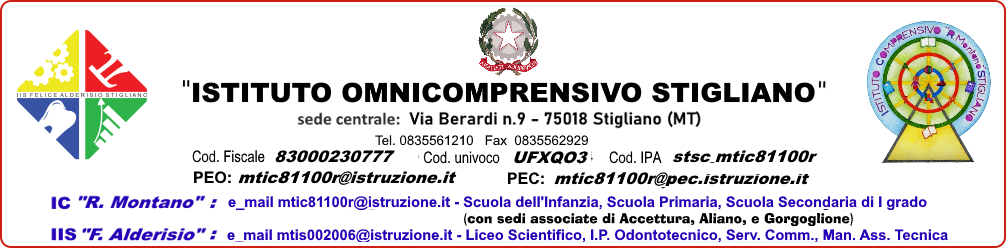 AL DIRIGENTE SCOLASTICOIstituto OmnicomprensivoSTIGLIANO  Oggetto: partecipazione a corso di aggiornamento/formazione  promosso da soggetto qualificato.Il/La  sottoscritto/a _____________________________________ docente di:□ Scuola Infanzia       □ Primaria       □ Secondaria di I Grado  □ Secondaria di II Grado        □ Religione Cattolica  con contratto  individuale di lavoro  □  a tempo indeterminato  □ a tempo determinato, nel plesso di  □  Stigliano   □   Accettura   □  Aliano □  Gorgoglione   CHIEDEdi partecipare al corso di 	aggiornamento / formazione 	sotto descritto:				      (cancellare la voce che non interessa)titolo:__________________________________________________________ promosso da _______________________________________________________________, che si terrà a  ________________________________ nel/i giorno/i ___________________________________ con il seguente orario _______________________________________.Comunica di avere il seguente orario di servizio:__________________________________________________________________________________________________________________________________________________________________Si impegna altresì a produrre la necessaria attestazione di partecipa zione al rientro in sede. Data________________						   Firma del Richiedente									_____________________ Vista la richiesta del docente  si esprime parere    □ favorevole        □ non favorevole       Il responsabile di plesso    _________________________Visto il  parere del Responsabile  di plesso   □  si  autorizza    □ non si autorizza Data___________                                                               IL DIRIGENTE SCOLASTICO                                                                  Giosuè FERRUZZI  